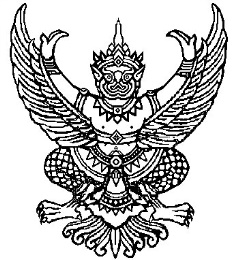 ที่ มท ๐๘10.6 /ว            	                                          กรมส่งเสริมการปกครองท้องถิ่น                                                                                    ถนนนครราชสีมา เขตดุสิต กทม.  ๑๐๓๐๐           กุมภาพันธ์  ๒๕62เรื่อง	การเตรียมความพร้อมรองรับการจ่ายเงินเบี้ยยังชีพผู้สูงอายุและเบี้ยความพิการขององค์กรปกครอง                     ส่วนท้องถิ่น ตามโครงการบูรณาการฐานข้อมูลสวัสดิการสังคม (e-payment)เรียน  ผู้ว่าราชการจังหวัด ทุกจังหวัดด้วยคณะรัฐมนตรีได้มีมติเมื่อวันที่ 22 ธันวาคม 2558 เห็นชอบแผนยุทธศาสตร์                การพัฒนาโครงสร้างพื้นฐานระบบการชำระเงินแบบอิเล็กทรอนิกส์แห่งชาติ (National e-Payment                 Master Plan) ซึ่งในแผนยุทธศาสตร์ดังกล่าว การจ่ายเงินเบี้ยยังชีพผู้สูงอายุและเบี้ยความพิการเป็นหนึ่ง               ในโครงการบูรณาการฐานข้อมูลสวัสดิการสังคม โดยกรมบัญชีกลางได้จัดทำแผนการดำเนินงานการจ่ายเงิน         เบี้ยยังชีพผู้สูงอายุและเบี้ยความพิการที่จะเริ่มดำเนินการเบิกจ่ายเงินสวัสดิการสังคมขององค์กรปกครอง                                     ส่วนท้องถิ่น (พื้นที่นำร่อง 9 จังหวัด) ในเดือนเมษายน พ.ศ. 2562 ได้แก่ จังหวัดจันทบุรี จังหวัดนครราชสีมา จังหวัดน่าน จังหวัดพังงา จังหวัดมุกดาหาร จังหวัดสงขลา จังหวัดสมุทรสงคราม จังหวัดสิงห์บุรี                        และจังหวัดอุทัยธานี ซึ่งการจ่ายเงินเบี้ยยังชีพดังกล่าว กรณีผู้มีสิทธิขอรับเงินผ่านบัญชี กรมบัญชีกลาง                จะดำเนินการโอนงบประมาณเข้าบัญชีโดยตรงให้แก่ผู้มีสิทธิ/ผู้รับมอบอำนาจ สำหรับกรณีผู้มีสิทธิ            ขอรับเงินสด กรมบัญชีกลางจะดำเนินการโอนเงินให้แก่องค์กรปกครองส่วนท้องถิ่นเพื่อนำไปจ่ายให้แก่             ผู้มีสิทธิต่อไปกรมส่งเสริมการปกครองท้องถิ่น พิจารณาแล้วเห็นว่า เพื่อเป็นการเตรียมความพร้อมรองรับ     การจ่ายเงินเบี้ยยังชีพผู้สูงอายุและเบี้ยความพิการขององค์กรปกครองส่วนท้องถิ่น ตามโครงการบูรณาการฐานข้อมูลสวัสดิการสังคม (e-payment) จึงขอให้จังหวัดแจ้งองค์กรปกครองส่วนท้องถิ่นดำเนินการตรวจสอบจำนวนผู้มีสิทธิ วิธีการจ่ายเงินเบี้ยยังชีพ และเลขที่บัญชีเงินฝากธนาคารของผู้มีสิทธิรับเงินเบี้ยยังชีพผู้สูงอายุและเบี้ยความพิการในระบบสารสนเทศการจัดการฐานข้อมูลเบี้ยยังชีพขององค์กรปกครองส่วนท้องถิ่น พร้อมทั้งปรับปรุงข้อมูลรายบุคคลในระบบฯ ให้ถูกต้องครบถ้วน และเป็นปัจจุบัน	        	จึงเรียนมาเพื่อโปรดพิจารณาดำเนินการต่อไป                         ขอแสดงความนับถือ                              อธิบดีกรมส่งเสริมการปกครองท้องถิ่นกองพัฒนาและส่งเสริมการบริหารงานท้องถิ่นส่วนส่งเสริมการพัฒนาเศรษฐกิจ สังคม และคุณภาพชีวิตโทร. ๐-๒๒๔๑-๙๐๐๐ ต่อ ๔๑๓1 , 4135 โทรสาร ต่อ 4103ผู้ประสานงาน นายพีรณัฐ ประทุมชาติภักดี โทร 083-4209136